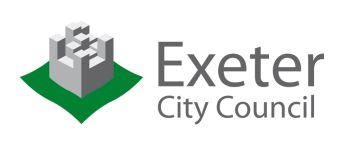 Licensing Authority City CouncilCivic Centre, Exeter, Devon  EX1 1RQTel: 01392 265702Email: licensing.team@exeter.gov.ukApplication for the grant of a Hackney Carriage / Private Hire Driver’s LicenceAll sections must be completed or your application will not proceed.ALL OFFENCES SPENT OR UNSPENT MUST BE DECLARED when submitting an application for a licence to drive a Hackney Carriage or Private Hire vehicle.  Please continue on a separate sheet if necessary. The information provided will be used only for the processing of your application and for no         other purpose. The information provided will be used only for the processing of your application and for no         other purpose. This Authority is under a duty to protect the public funds it administers, and to this end may use the information you have provided on this form for the prevention and detection of crime.  For Office use only1. Your personal details1. Your personal details1. Your personal details1. Your personal detailsTitle(delete as appropriate):Mr	Mrs	Miss	Ms	Other (please state)Mr	Mrs	Miss	Ms	Other (please state)Mr	Mrs	Miss	Ms	Other (please state)SurnameAll ForenamesAny Previous NamesDate of BirthPlace of BirthNationalityNat. In. No.Address & PostcodeEmail AddressTelephone No.Mobile No.Present occupation:                                    :Present occupation:                                    :Present occupation:                                    :Present occupation:                                    :2. Your Driving Licence2. Your Driving Licence2. Your Driving Licence2. Your Driving Licence2. Your Driving LicenceHow long have you held this driving licence? (must be at least 12 months)How long have you held this driving licence? (must be at least 12 months)How long have you held this driving licence? (must be at least 12 months)Please note that all new applicants will be required to sign a mandate to enable the licensing team to check your driver’s licence with the DVLAPlease note that all new applicants will be required to sign a mandate to enable the licensing team to check your driver’s licence with the DVLAPlease note that all new applicants will be required to sign a mandate to enable the licensing team to check your driver’s licence with the DVLAPlease note that all new applicants will be required to sign a mandate to enable the licensing team to check your driver’s licence with the DVLAPlease note that all new applicants will be required to sign a mandate to enable the licensing team to check your driver’s licence with the DVLAHave you had any endorsement on your driving licence during the last three years? If ‘YES’ please complete box below.DATE COURT/POLICE FORCECOURT/POLICE FORCESENTENCEOFFENCE3. Convictions3. Convictions3. Convictions3. ConvictionsHave you EVER BEEN; convicted at a Court, given a caution, binding over reprimand or warning, received an Anti-Social Behaviour Order, an Anti Social Behaviour Injunction, or a Criminal Behaviour Order or been subject to a fixed penalty notice or given a penalty notice for disorder by the Police? Have you EVER BEEN; convicted at a Court, given a caution, binding over reprimand or warning, received an Anti-Social Behaviour Order, an Anti Social Behaviour Injunction, or a Criminal Behaviour Order or been subject to a fixed penalty notice or given a penalty notice for disorder by the Police? Have you EVER BEEN; convicted at a Court, given a caution, binding over reprimand or warning, received an Anti-Social Behaviour Order, an Anti Social Behaviour Injunction, or a Criminal Behaviour Order or been subject to a fixed penalty notice or given a penalty notice for disorder by the Police?        YES / NOIf yes provide details, including approximate date, the offence and the court or police force which dealt with you.If yes provide details, including approximate date, the offence and the court or police force which dealt with you.If yes provide details, including approximate date, the offence and the court or police force which dealt with you.If yes provide details, including approximate date, the offence and the court or police force which dealt with you.OFFENCEDATE OF CONVICTIONCOURT/POLICE FORCESENTENCE4. Impending Prosecutions4. Impending Prosecutions4. Impending Prosecutions4. Impending ProsecutionsDo you have any impending prosecutions?  Do you have any impending prosecutions?  Do you have any impending prosecutions?         YES / NOIf yes provide details belowIf yes provide details belowIf yes provide details belowIf yes provide details belowOFFENCEAUTHORITY PROSECUTING PLEA (GUILTY OR NOT GUILTY)COURT HEARING DATE (IF ANY) 5. Have you previously held a Hackney Carriage or Private Hire driving licence?  If ‘YES’ please give dates and authority.5. Have you previously held a Hackney Carriage or Private Hire driving licence?  If ‘YES’ please give dates and authority.               YES / NODATEAUTHORITYAUTHORITY6. Have you ever had a Hackney Carriage or Private Hire driving licence suspended or revoked?  If ‘YES’ please give dates and authority and the reasons.               YES / NO  DATE           AUTHORITY                             REASON(S)7. ReferencesPlease give the name and address of two referees to whom reference can be made as to your character and suitability for a Licence.  Referees should have known you for three years and include your present or last employer or should be a person of some standing within the community and be other than a relative or future employer. Reference 1Name Address & PostcodeEmail addressCapacity known to youReference 2 Name Address & PostcodeEmail addressCapacity known to you7. DeclarationI have been given a copy of the Drivers licence conditions and have read and understood them or have had them read to me and understand them. It is an offence for any person knowingly or recklessly to make a false statement or omit any material particular in giving information required in this form.Information disclosed on this form may be revealed to other agencies and bodies for the sole purpose of preventing or detecting crimes.  (sign below only if you agree to this).I declare that I have checked the answers given in this application and that to the best of my knowledge and belief they are correct, and that I am not disqualified from holding or obtaining the Licence for which I am now applying. In the event of a Licence being granted I undertake to observe and abide by the conditions applicable to the Licence at all times. I understand that my licence application will be valid for only three months from the date the Licensing Office receives my deposit payment.  I understand that if my application is not completed within three months my paperwork may be destroyed, after this I will be treated as a new applicant and my deposit will not be refunded. I also confirm that this signature authorises the Exeter City Council to check with the DBS via their on-line system until further notice.Signature                                                                          DateApplying for:Private Hire OnlyHackney Carriage / Dual LicenceDocuments/Training RecordDateCopy AttachedEntitlement to Work(Non-EU)Driving licence CertificateKnowledge Test CertificateDisability Training SessionDBS Check Date Activation email sent:Date Check Completed:Intelligent Data DVLA CheckDate Mandate Returned:Date Check Completed:Medical CertificateDate seen by GP:Date Check Seen by Officer:Payments    Amount Date Payment TypeTill/Receipt NumberKnowledge Test  / Admin FeeAdditional Knowledge TestAdditional Knowledge TestAdditional Knowledge TestAnnual Drivers Licence3 year Drivers LicenceReferred to Committee	Yes   /  NoReferences RequestedReferences ReceivedDate of CommitteeDecision